You must inform us of your results after your fixture as soon as possible (This is vital especially for teams in the premier leagues). Call 01273 642871 and leave a message on the answer phone stating your team and result. Alternatively text it to 07880 731111 or email studentsports@brighton.ac.uk
  This form & all money collected must be handed into a Sport Brighton reception the day after your fixtureTeam Sheet Guidance:	- Both captains should be given a copy of their opposition's team sheet, both sheets to be signed (take a picture if no copy available)- Ensure all players have Sports Fed cards (or you have photocopies) for opposition to check if required- It is not essential to check photo ID, but teams cannot appeal player eligibility post-fixture if names/ID are not checked- If there are any issues (e.g. no ID), complete Playing Under Protest form (see reverse), record on sheet, then proceed with fixture- If you are unsure of anything (e.g. if a BUCS regulation has been contravened) then contact the Sport Brighton office ASAP- Lists of both teams should be handed in with match fees to Sport Brighton to be kept on recordBUCS PLAYING UNDER PROTEST FORM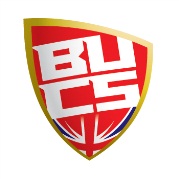 Club Name: Result:Date:Playing Under Protest? Y* / N  *If yes, complete reversePlaying Under Protest? Y* / N  *If yes, complete reversePlaying Under Protest? Y* / N  *If yes, complete reverseFixture: Playing Under Protest? Y* / N  *If yes, complete reversePlaying Under Protest? Y* / N  *If yes, complete reversePlaying Under Protest? Y* / N  *If yes, complete reverseTime/Venue:Notes:Notes:Notes:Competition:Notes:Notes:Notes:University of Brighton Team:Mens Football 5thUniversity of Brighton Team:Mens Football 5thUniversity of Brighton Team:Mens Football 5thUniversity of Brighton Team:Mens Football 5thUniversity of Brighton Team:Mens Football 5thOpposition Team:Opposition Team:Opposition Team:Opposition Team:NameNameSports Fed NumberAmount PaidID VerifiedNameNameNameID VerifiedCaptain Name:Captain Name:Captain Name:Captain Name:Captain Name:Captain Signature:Captain Signature:Captain Signature:Captain Signature:Captain Signature:Total Collected:Total Collected:Total Collected:£         .Pre agreed additional costs:Pre agreed additional costs:Pre agreed additional costs:£         .Total returned to Sport BrightonTotal returned to Sport BrightonTotal returned to Sport Brighton£         .INSTITUTION: (Team wishing to Play Under Protest)INSTITUTION: (Team wishing to Play Under Protest)INSTITUTION: (Team wishing to Play Under Protest)MEN’S / WOMEN’S:MEN’S / WOMEN’S:MEN’S / WOMEN’S:SPORT:SPORT:SPORT:LEVEL:  (i.e. 1st , 2nd, 3rd)LEVEL:  (i.e. 1st , 2nd, 3rd)LEVEL:  (i.e. 1st , 2nd, 3rd)CONFERENCE:CONFERENCE:CONFERENCE:TIER:TIER:DATE  & TIME OF FIXTURE:DATE  & TIME OF FIXTURE:DATE  & TIME OF FIXTURE:VENUE:VENUE:HOME TEAM:HOME TEAM:HOME TEAM:AWAY TEAM:AWAY TEAM:AWAY TEAM:We are agreeing to play the above match under protest for the following reasons:(Please list and justify all breaches of regulations)We are agreeing to play the above match under protest for the following reasons:(Please list and justify all breaches of regulations)We are agreeing to play the above match under protest for the following reasons:(Please list and justify all breaches of regulations)We are agreeing to play the above match under protest for the following reasons:(Please list and justify all breaches of regulations)We are agreeing to play the above match under protest for the following reasons:(Please list and justify all breaches of regulations)We are agreeing to play the above match under protest for the following reasons:(Please list and justify all breaches of regulations)We are agreeing to play the above match under protest for the following reasons:(Please list and justify all breaches of regulations)We are agreeing to play the above match under protest for the following reasons:(Please list and justify all breaches of regulations)We are agreeing to play the above match under protest for the following reasons:(Please list and justify all breaches of regulations)We are agreeing to play the above match under protest for the following reasons:(Please list and justify all breaches of regulations)REGULATION(S) CONTRAVENED: REGULATION(S) CONTRAVENED: BRIEF EXPLANATION:(THIS MUST RELATE TO THE REGULATION CONTRAVENED)BRIEF EXPLANATION:(THIS MUST RELATE TO THE REGULATION CONTRAVENED)BRIEF EXPLANATION:(THIS MUST RELATE TO THE REGULATION CONTRAVENED)BRIEF EXPLANATION:(THIS MUST RELATE TO THE REGULATION CONTRAVENED)BRIEF EXPLANATION:(THIS MUST RELATE TO THE REGULATION CONTRAVENED)BRIEF EXPLANATION:(THIS MUST RELATE TO THE REGULATION CONTRAVENED)Captains InitialsHome     AwayCaptains InitialsHome     AwayOPPOSITION STATEMENT:OPPOSITION STATEMENT:OPPOSITION STATEMENT:OPPOSITION STATEMENT:OPPOSITION STATEMENT:OPPOSITION STATEMENT:OPPOSITION STATEMENT:OPPOSITION STATEMENT:OPPOSITION STATEMENT:OPPOSITION STATEMENT:SIGNED:(Protesting Captain)PRINT NAME:PRINT NAME:Time:SIGNED:(Opposition Captain)PRINT NAME:PRINT NAME:Time:Please note that the opposing Captain MUST countersign this form to acknowledge that the protesting team have a grievance and that the match will be played under protest, he / she CANNOT refuse to do so.The opposing Captain has the opportunity to state their opinion regarding this grievance on the form in the space provided.The end of each statement from each captain MUST be initialled to note its conclusion. The completion of a Playing Under Protest form only allows an institution the right to appeal at the conclusion of the fixture as they have not accepted the conditions of the match, it does not guarantee the outcome of any subsequent appeal.This form should ONLY be submitted to BUCS should an Initial Appeal to the outcome of the fixture be made.Please note that the opposing Captain MUST countersign this form to acknowledge that the protesting team have a grievance and that the match will be played under protest, he / she CANNOT refuse to do so.The opposing Captain has the opportunity to state their opinion regarding this grievance on the form in the space provided.The end of each statement from each captain MUST be initialled to note its conclusion. The completion of a Playing Under Protest form only allows an institution the right to appeal at the conclusion of the fixture as they have not accepted the conditions of the match, it does not guarantee the outcome of any subsequent appeal.This form should ONLY be submitted to BUCS should an Initial Appeal to the outcome of the fixture be made.Please note that the opposing Captain MUST countersign this form to acknowledge that the protesting team have a grievance and that the match will be played under protest, he / she CANNOT refuse to do so.The opposing Captain has the opportunity to state their opinion regarding this grievance on the form in the space provided.The end of each statement from each captain MUST be initialled to note its conclusion. The completion of a Playing Under Protest form only allows an institution the right to appeal at the conclusion of the fixture as they have not accepted the conditions of the match, it does not guarantee the outcome of any subsequent appeal.This form should ONLY be submitted to BUCS should an Initial Appeal to the outcome of the fixture be made.Please note that the opposing Captain MUST countersign this form to acknowledge that the protesting team have a grievance and that the match will be played under protest, he / she CANNOT refuse to do so.The opposing Captain has the opportunity to state their opinion regarding this grievance on the form in the space provided.The end of each statement from each captain MUST be initialled to note its conclusion. The completion of a Playing Under Protest form only allows an institution the right to appeal at the conclusion of the fixture as they have not accepted the conditions of the match, it does not guarantee the outcome of any subsequent appeal.This form should ONLY be submitted to BUCS should an Initial Appeal to the outcome of the fixture be made.Please note that the opposing Captain MUST countersign this form to acknowledge that the protesting team have a grievance and that the match will be played under protest, he / she CANNOT refuse to do so.The opposing Captain has the opportunity to state their opinion regarding this grievance on the form in the space provided.The end of each statement from each captain MUST be initialled to note its conclusion. The completion of a Playing Under Protest form only allows an institution the right to appeal at the conclusion of the fixture as they have not accepted the conditions of the match, it does not guarantee the outcome of any subsequent appeal.This form should ONLY be submitted to BUCS should an Initial Appeal to the outcome of the fixture be made.Please note that the opposing Captain MUST countersign this form to acknowledge that the protesting team have a grievance and that the match will be played under protest, he / she CANNOT refuse to do so.The opposing Captain has the opportunity to state their opinion regarding this grievance on the form in the space provided.The end of each statement from each captain MUST be initialled to note its conclusion. The completion of a Playing Under Protest form only allows an institution the right to appeal at the conclusion of the fixture as they have not accepted the conditions of the match, it does not guarantee the outcome of any subsequent appeal.This form should ONLY be submitted to BUCS should an Initial Appeal to the outcome of the fixture be made.Please note that the opposing Captain MUST countersign this form to acknowledge that the protesting team have a grievance and that the match will be played under protest, he / she CANNOT refuse to do so.The opposing Captain has the opportunity to state their opinion regarding this grievance on the form in the space provided.The end of each statement from each captain MUST be initialled to note its conclusion. The completion of a Playing Under Protest form only allows an institution the right to appeal at the conclusion of the fixture as they have not accepted the conditions of the match, it does not guarantee the outcome of any subsequent appeal.This form should ONLY be submitted to BUCS should an Initial Appeal to the outcome of the fixture be made.Please note that the opposing Captain MUST countersign this form to acknowledge that the protesting team have a grievance and that the match will be played under protest, he / she CANNOT refuse to do so.The opposing Captain has the opportunity to state their opinion regarding this grievance on the form in the space provided.The end of each statement from each captain MUST be initialled to note its conclusion. The completion of a Playing Under Protest form only allows an institution the right to appeal at the conclusion of the fixture as they have not accepted the conditions of the match, it does not guarantee the outcome of any subsequent appeal.This form should ONLY be submitted to BUCS should an Initial Appeal to the outcome of the fixture be made.Please note that the opposing Captain MUST countersign this form to acknowledge that the protesting team have a grievance and that the match will be played under protest, he / she CANNOT refuse to do so.The opposing Captain has the opportunity to state their opinion regarding this grievance on the form in the space provided.The end of each statement from each captain MUST be initialled to note its conclusion. The completion of a Playing Under Protest form only allows an institution the right to appeal at the conclusion of the fixture as they have not accepted the conditions of the match, it does not guarantee the outcome of any subsequent appeal.This form should ONLY be submitted to BUCS should an Initial Appeal to the outcome of the fixture be made.Please note that the opposing Captain MUST countersign this form to acknowledge that the protesting team have a grievance and that the match will be played under protest, he / she CANNOT refuse to do so.The opposing Captain has the opportunity to state their opinion regarding this grievance on the form in the space provided.The end of each statement from each captain MUST be initialled to note its conclusion. The completion of a Playing Under Protest form only allows an institution the right to appeal at the conclusion of the fixture as they have not accepted the conditions of the match, it does not guarantee the outcome of any subsequent appeal.This form should ONLY be submitted to BUCS should an Initial Appeal to the outcome of the fixture be made.